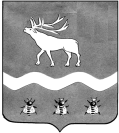 РАЙОННАЯ  комиссия по ПРОВЕДЕНИЮ ЕЖЕГОДНОГО районного СМОТРА- КОНКУРСА НА ЛУЧШУЮ ПОСТАНОВКУ РАБОТЫ ПО  охране труда СРЕДИ РАБОТОДАТЕЛЕЙ НА ТЕРРИТОРИИЯКОВЛЕВСКОГО МУНИЦИПАЛЬНОГО РАЙОНАПротокол 27 января 2020 г.      11.00                                   с. Яковлевка                                        Повестка дня:Об итогах  ежегодного районного смотра-конкурса на лучшую постановку работы в области охраны труда  среди работодателей на территории Яковлевского муниципального района по итогам 2019 года.Докладчик: Абраменок О.А.,  главный специалист по государственному управлению охраной труда Администрации Яковлевского муниципального района.           СЛУШАЛИ:Об итогах ежегодного районного смотра-конкурса на лучшую постановку работы в области охраны труда  среди работодателей на территории Яковлевского муниципального района по итогам 2019 года.Абраменок О.А.:    В целях распространения положительного опыта работы в сфере охраны труда, повышения заинтересованности работодателей в создании здоровых и безопасных условий труда в организациях Яковлевского муниципального района, руководствуясь Законом Приморского края от 09 ноября 2007 года № 153-КЗ «О наделении органов местного самоуправления отдельными государственными полномочиями по государственному управлению охраной труда», Уставом муниципального района, Администрация Яковлевского района организовала ежегодный районный смотр - конкурс на лучшую постановку работы в области охраны труда среди работодателей на территории Яковлевского муниципального района по итогам 2019 года.    Для подведения итогов в ежегодном районном смотре - конкурсе на лучшую постановку работы в области охраны труда среди работодателей на территории Яковлевского района представлены от 23-х предприятий и учреждений района заявки и  информационные карты:    Так приняли участие в  номинации «Лучшая организация Яковлевского муниципального района по постановке работы в области охраны труда, численность  работников которой превышает 50 человек» и набравшие количество баллов: КГУП «Примтеплоэнерго» Арсеньевский филиал  Тепловой район «Анучинский» Производственный участок «Яковлевский»   (директор Котельмах С.И.) – 235 баллов; МБОУ «СОШ №1 с. Новосысоевка»  (Анашкина Н.С.) – 185 баллов; КГБУЗ «Яковлевская ЦРБ» (главный врач Коновалова О.М.) – 200 баллов; МБОУ «СОШ с. Яковлевка» ЯМР (директор Макаренко М.А.) – 200 баллов.    В номинации «Лучшая организация Яковлевского муниципального района в области охраны труда среди организаций, численность работников которой не превышает 50 человек» и набравшие количество баллов: КГКУ «Центр содействия семейному устройству детей-сирот и детей, оставшихся без попечения родителей, с.Яковлевка» (директор Косулина В.А.) – 150 баллов; МБОУ «СОШ №2 с. Варфоломеевка»  (директор Буяновская Г.В.) – 150 баллов; МБОУ ДОД «Яковлевкая детская школа искусств» (директор Алексашина С.А.) – 180 баллов; МБДОУ «Детский сад с. Варфоломеевка» (Шушарева Е.Р.) – 130 баллов; МБУ «Редакция районной газеты «Сельский труженик» ЯМР (и.о. главного редактора  Светличная Т.П.) - 140 баллов;  МБОУ «СОШ №1 с. Варфоломеевка»  ЯМР (директор Ким Н.В.) – 150 баллов; КГБУСО «Яковлевский специальный дом-интернат для престарелых и инвалидов» (директор Оводенко С.И.) – 150 баллов; МБУДО «Детский оздоровительно-образовательный спортивный центр» с.Яковлевка (директор Шилов А.С.) – 190 баллов; МБДОУ «Центр развития ребенка с. Яковлевка»  (директор Генералюк А.Е.) – 180 баллов; МКУ «ХОЗУ Администрации Яковлевского муниципального района» (директор Павенко А.В.) – 165 баллов; МБДОУ «Центр развития ребенка - детский сад» с. Новосысоевки (директор Пьянкова З.Е.) – 145 баллов; МКУ «Межпоселенческая библиотека» ЯМР (директор Бугоркова В.А.) - 100 баллов; МБУ «Межпоселенческий районный дом культуры» (и.о. директора Сосновский Н.Н.) – 165 баллов; МБУДО «Яковлевский дом детского творчества»  (и.о. директора Гавриш Е.П.) – 140 баллов; МБДОУ  «Детский  сад п. Нефтебаза» (директор Рудникова Т.И.) – 140 баллов; МКУ «Управление культуры, спорта и молодежной политики» ЯМР – 160 баллов; МКУ «ЦО и СО» ЯМР (и.о. директора Лушин В.А.) – 98 баллов; Администрация Новосысоевского сельского поселения Яковлевский муниципальный район (глава Администрации Новосысоевского сельского поселения Лутченко А.В.) – 140 баллов.    В  номинации: «За лучшую работу по информированию работников по вопросам ВИЧ-инфекции на рабочих местах среди работодателей Яковлевского муниципального района»: МБОУ «СОШ №2 с. Варфоломеевка»  (директор Буяновская Г.В.) - 80 баллов;  МБОУ «СОШ №1 с. Варфоломеевка»  (директор Ким Н.В.) - 40 баллов.        Вел заседание районной комиссии по проведению ежегодного районного смотра- конкурса на лучшую постановку работы в области охраны труда среди работодателей на территории  Яковлевского муниципального района  А.А. Коренчук, первый заместитель  главы Администрации  Яковлевского муниципального района, председатель комиссии.  По итогам заседания районной комиссией по проведению ежегодного районного смотра-конкурса на лучшую постановку работы в области охраны труда среди работодателей на территории Яковлевского муниципального района по итогам 2019 года было принято решение с учетом высказанных участниками заседания предложений и признать победителями и присвоить:- I место коллективу КГУП «Примтеплоэнерго» Арсеньевский филиал Тепловой район «Анучинский» Производственный участок «Яковлевский»   (директор Котельмах С.И.), принявшему участие в номинации «Лучшая организация Яковлевского муниципального района по постановке работы в области охраны труда,  численность работников которой превышает 50 человек», набравшему  - 235 баллов; - II место коллективу КГБУЗ «Яковлевская ЦРБ» (главный врач Коновалова О.М.), принявшему участие в номинации «Лучшая организация Яковлевского муниципального района по постановке работы в области охраны труда,  численность работников которой превышает 50 человек», набравшему  - 200 баллов; - III место коллективу  МБОУ «Средняя образовательная школа с. Яковлевка»  (директор Макаренко М.А.), принявшему  участие в номинации «Лучшая организация Яковлевского муниципального района по постановке работы в области охраны труда, численность  работников  которой превышает 50 человек», набравшему - 200 баллов;- I место коллективу АО «ДРСК» ПЭС СП «Приморские северные электрические сети» Яковлевский РЭС   (начальник Яковлевского РЭС Поздняков А.В.), принявшему участие в номинации «Лучшая организация Яковлевского муниципального района по постановке работы в области охраны труда,  численность работников которой не превышает 50 человек», набравшему  - 200 баллов; - II  коллективу МБУ ДО «Детский оздоровительно-образовательный спортивный центр» с. Яковлевка (директор Шилов С.А.), принявшему участие в номинации «Лучшая организация Яковлевского муниципального района по постановке работы в области охраны труда,  численность работников которой не превышает 50 человек», набравшему  - 190 баллов; - III место коллективу  МБУДО «Центр развития ребенка-детский сад» с. Яковлевки  (директор Генералюк А.Е.), принявшему  участие в номинации «Лучшая организация Яковлевского муниципального района по постановке работы в области охраны труда, численность  работников  которой не превышает 50 человек», набравшему - 180 баллов; - I место коллективу МБОУ «Средняя образовательная школа №2» с. Варфоломеевка (директор Буяновская Г.В.), принявшему   участие в номинации «За лучшую работу по информированию работников по вопросам ВИЧ-инфекции на рабочих местах среди работодателей Яковлевского муниципального района», набравшему - 80 баллов;- II место коллективу МБОУ «Средняя образовательная школа №1» с. Варфоломеевка (директор Ким Н.В.), принявшему   участие в номинации «За лучшую работу по информированию работников по вопросам ВИЧ-инфекции на рабочих местах среди работодателей Яковлевского муниципального района», набравшему - 40 баллов.Организации набравшие одинаковое количество баллов,  комиссия решила оценивать результаты по представленной работодателями документации.   Председатель районной комиссии по проведению ежегодного районного смотра - конкурсана лучшую постановку работы по охране труда среди работодателей на территории Яковлевского муниципального района,первый заместитель главы Администрации Яковлевскогомуниципального района                                                                                     А.А. КоренчукПредседательствующий:- А.А. Коренчук, первый заместитель главы Администрации Яковлевского муниципального района, председатель комиссии;Присутствовали: Члены комиссии:- О.А. Абраменок,  главный  специалист по государственному управлению охраной труда Администрации Яковлевского муниципального района;- Л.А. Захаревич, начальник отдела по Яковлевскому муниципальному району министерства труда и социальной политики Приморского края;- - Т.А. Шпарчинская, председатель координационного совета организации профсоюзов в Яковлевском муниципальном районе;- В.В. Кривчик, начальник ОНД по Яковлевскому муниципальному району УНД ГУ МЧС России по Приморскому краю;- С.В.Костенко, директор МКУ «Управление культуры, спорта и молодежной политики» Яковлевского муниципального района.Присутствовали: